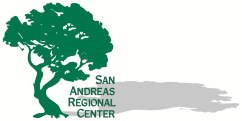 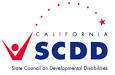 Self Determination Committee Meeting AgendaDate:  Thursday, April 21, 2016Time: 10:30-12:00 pmLocation: San Andreas Regional Center300 Orchard City Drive, Suite 170Campbell, CA. 95008408-374-9960	Accommodations:  If you need any accommodations, please contact David or Javier at least 24 hours prior to the meeting.   Items Responsible Comments 1. Review and approval of minutesCommittee 2.Outreach and TrainingCheryl HewittDevelop Outreach StrategyDevelop Training Strategy3.Self Determination Power point --SSANCheryl HewittPower point presentation prepared by self-advocates throughout the state4.Member Comment5.Public Comment6.Announcements7.Adjourn